Garrett College & West Virginia University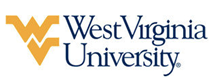 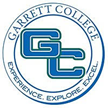 Associate of Applied Science – Sport Management leading to Bachelor of Science in Sport Management (WVU-BS) Suggested Plan of StudyFor this plan of study, SPC 101 is being utilized as a substitution for the COMM 100+102 / COMM 104 requirement. *Students who complete the courses listed within the first 2 semesters with a GPA of 3.0 or higher are eligible to complete the application to West Virginia University’s Sport Management program at the end of their first year. Acceptance into the program at this time does not require transferring to WVU early. Per this agreement, students who are accepted at end of their first year are still required to complete their Associate degree from Garrett College. Students may also wait to apply during their second year. Applications are weighted primarily on the student’s G.P.A. at the time of application. Students are encouraged to apply with their highest G.P.A. to be the most competitive. Those students who have questions regarding when to apply, or other questions regarding the application process should contact the Sport Management program at WVU directly. The application for the Sport Management program, and the program’s contact information, can be found at the following website: http://cpass.wvu.edu/bachelors/sport_management.  ^A grade of C or higher must be earned in all marked courses at Garrett^^A grade of B or higher must be earned in SPM 102. Students who have questions about admission into their intended program, GEF requirements, GEF Focus courses, or any other issue relating to academics at West Virginia University should contact the Office of Undergraduate Education at WVU.     Students transferring to West Virginia University with an Associate of Arts or Associate of Science degree will have satisfied the General Education Foundation requirements at WVU.The above transfer articulation of credit between West Virginia University and Garrett College, is approved by the Dean, or the Dean’s designee, and effective the date of the signature.___________________________________               _________________________________         _________________                   Print Name                                              Signature                                  DateJack Watson Ph.D. Interim Dean for WVU’s College of Physical Activity and Sport SciencesGarrett CollegeHoursWVU EquivalentHoursYear One, 1st SemesterFYE 1011ORIN 1TC1*ENG 1013ENGL 1013*SPC 1013CSAD 2703MAT 1053MATH 1243BUS 1013BCOR 1993*BUS 1023SM 1673TOTAL1616Year One, 2nd SemesterBUS 1703BUSA 3203ACC 2103ACCT 2013*ECN 2023ECON 2013*CIS 1053CS 1TC3*ENG 1043ENGL 1023TOTAL1515Year Two, 1st SemesterGER Lab Science Course4GER Lab Science Course4JRN 1013JRL 2153BUS 2013BUSA 3303SPM 2713SEP 2713GER Humanities Course3GER Humanities Course3TOTAL1616Year Two, 2nd SemesterBUS 2033BUSA 3103BUS 2943BUSA 2TC3ECN 2013ECON 2023SPM 2373SM 2TC3Elective1Elective1TOTAL1313WEST VIRGINIA UNIVERSITYWEST VIRGINIA UNIVERSITYWEST VIRGINIA UNIVERSITYWEST VIRGINIA UNIVERSITYYear Three, 1st SemesterYear Three, 2nd Semester*JRL 1013SM 3503SEP 2723SM 3703SM 3403SM 3753SM 3452SM 3803SM 3551PR 2153Approved Elective3TOTAL15TOTAL15Year Four, 1st SemesterYear Four, 2nd SemesterSM 3873SM 4863SM 4253SM 4913SM 4263Approved Elective3SM 4853Elective3Elective3Elective3TOTAL15TOTAL15